LI: To solve a problem using a table or list. I will be successful if…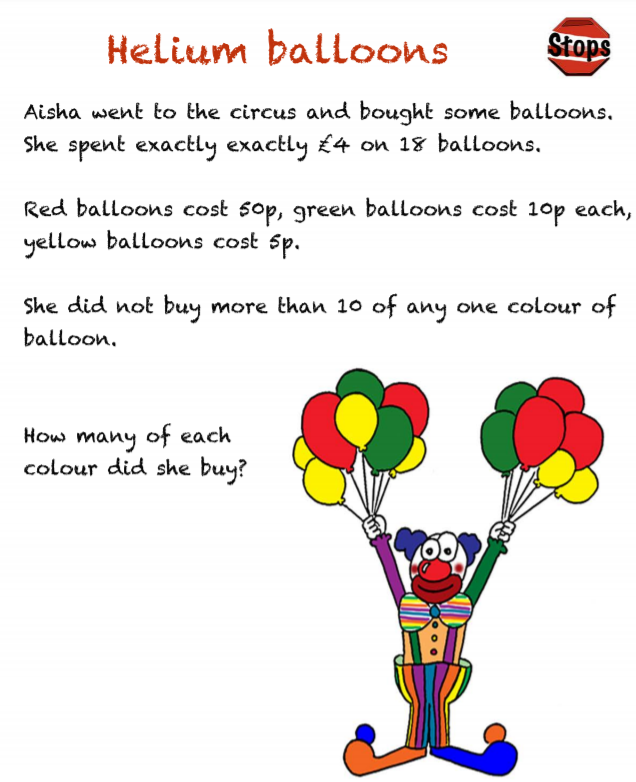 Step 1)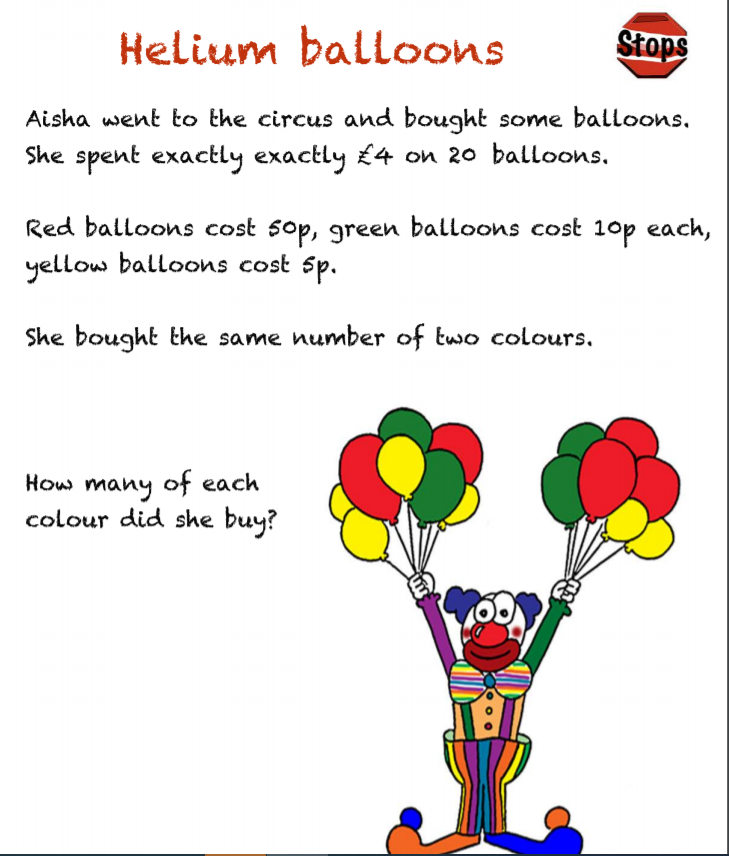 Step 2)Step 3) 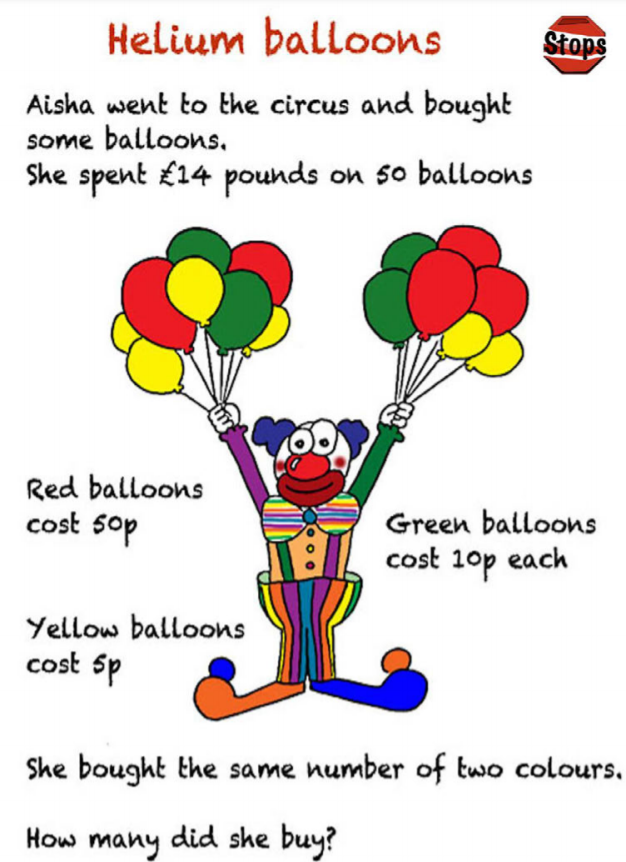 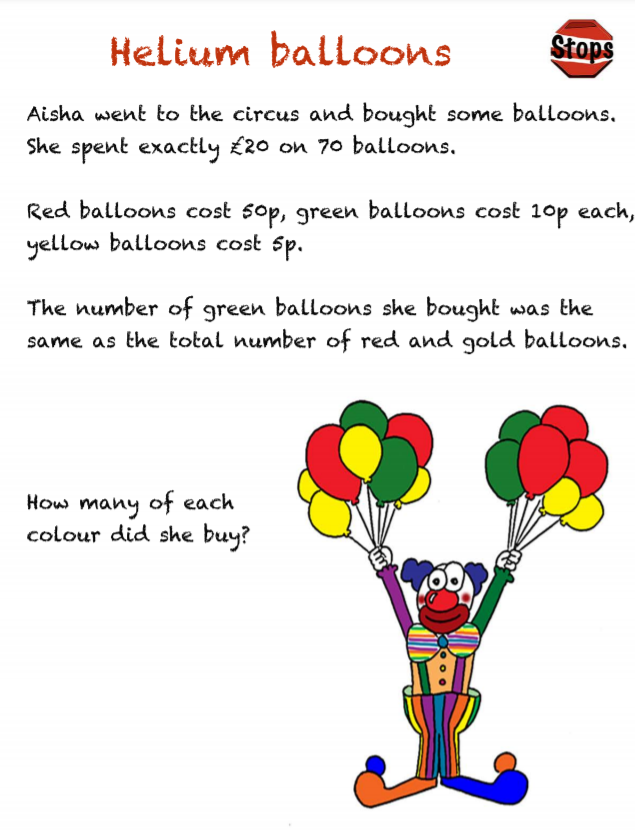 Challenge) I can retrieve key information from a question to help me.I can record information clearly on a tableI can work systematically to solve a problem.